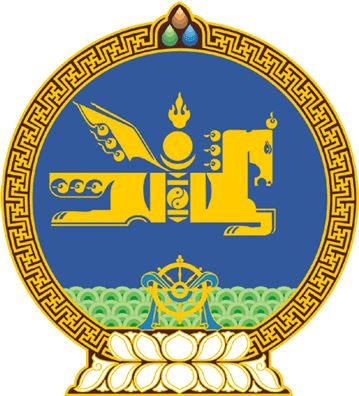 МОНГОЛ УЛСЫН ИХ ХУРЛЫНТОГТООЛ2024 оны 04 сарын 19 өдөр     		            Дугаар 29                   Төрийн ордон, Улаанбаатар хотМонгол Улсын Эрдэнэсийн сангийн үндсэн болон гүйлгээ сангийн орлого, зарлагын 2023 оны гүйцэтгэл,   2024 оны төсвийн тухай	Монгол Улсын Их Хурлын тухай хуулийн 5 дугаар зүйлийн 5.1 дэх хэсэг, Эрдэнэсийн сангийн тухай /Шинэчилсэн найруулга/ хуулийн 5 дугаар зүйлийн 5.1.2 дахь заалтыг үндэслэн Монгол Улсын Их Хурлаас ТОГТООХ нь:	1.Монгол Улсын Эрдэнэсийн сангийн үндсэн болон гүйлгээ сангийн орлого, зарлагын 2023 оны гүйцэтгэлийг 1 дүгээр хавсралтаар баталсугай.2.Монгол Улсын Эрдэнэсийн сангийн үндсэн болон гүйлгээ сангийн орлого, зарлагын 2024 оны төсвийг 2 дугаар хавсралтаар баталсугай.	МОНГОЛ УЛСЫН 	ИХ ХУРЛЫН ДАРГА 				Г.ЗАНДАНШАТАР Монгол Улсын Их Хурлын 2024 оны  29 дүгээр тогтоолын 1 дүгээр хавсралтМОНГОЛ УЛСЫН ЭРДЭНЭСИЙН САНГИЙН ҮНДСЭН БОЛОНГҮЙЛГЭЭ САНГИЙН ОРЛОГО, ЗАРЛАГЫН 2023 ОНЫ ГҮЙЦЭТГЭЛМонгол Улсын Их Хурлын 2024 оны 29. дүгээр тогтоолын 2 дугаар хавсралтМОНГОЛ УЛСЫН ЭРДЭНЭСИЙН САНГИЙН ҮНДСЭН БОЛОНГҮЙЛГЭЭ САНГИЙН ОРЛОГО, ЗАРЛАГЫН 2024 ОНЫ ТӨСӨВДугаарБүлэгБүлэгХэмжих нэгжБатлагдсанБатлагдсанГүйцэтгэлНэг.Үндсэн санНэг.Үндсэн санНэг.Үндсэн санНэг.Үндсэн санНэг.Үндсэн санНэг.Үндсэн санНэг.Үндсэн сан1.Орлого1.Орлого1.Орлого1.Орлого1.Орлого1.Орлого1.Орлого1.11.1.1Түүх соёлын хөдлөх дурсгалт зүйлс, байгалийн төрц худалдан авах, урлагийн бүтээл захиалан хийлгэх, археологийн болон бусад судалгааны байгууллагатай хамтран ажиллахсая төгрөг2,000.02,000.0110.01.11.1.2Чингис хаан баримал, алтан тамганы хамт бүтээлгэхсая төгрөг8,000.08,000.08,909.01.2Монголбанкны зөвшөөрлөөр цутгуулсан франчайз болон дурсгалын зоосны дээжМонголбанкны зөвшөөрлөөр цутгуулсан франчайз болон дурсгалын зоосны дээжширхэг2002002761.3Чингис хаан баримал, алтан тамганы хамтЧингис хаан баримал, алтан тамганы хамтцогц11-1.3Алтан тамгаАлтан тамгацогц111 ширхэг2.Зарлага2.Зарлага2.Зарлага2.Зарлага2.Зарлага2.Зарлага2.Зарлага-------Хоёр.Гүйлгээ санХоёр.Гүйлгээ санХоёр.Гүйлгээ санХоёр.Гүйлгээ санХоёр.Гүйлгээ санХоёр.Гүйлгээ санХоёр.Гүйлгээ сан1.Орлого1.Орлого1.Орлого1.Орлого1.Орлого1.Орлого1.Орлого-------2.Зарлага2.Зарлага2.Зарлага2.1Үнэт металлҮнэт металлкгкг150111.62.12.1.1Алткг150150111.62.2Дурсгалын зоос, алт, мөнгөн гулдмай, үрлэн мөнгөДурсгалын зоос, алт, мөнгөн гулдмай, үрлэн мөнгөширхэг23 95023 95067442.22.2.1    Худалдах зориулалтаарширхэг23 75023 75065702.22.2.2Гадаад, дотоодын зочид, төлөөлөгчид дурсгалын зориулалтаарширхэг200200174ДугаарБүлэгБүлэгХэмжих нэгж2024 оны төсөвНэг.Үндсэн санНэг.Үндсэн санНэг.Үндсэн санНэг.Үндсэн санНэг.Үндсэн сан1.Орлого1.Орлого1.Орлого1.Орлого1.Орлого1.1Түүх, соёлын хөдлөх дурсгалт зүйлс, байгалийн төрц алт худалдан авах, урлагийн бүтээл захиалан хийлгэх, археологи, түүхийн судалгааны байгууллагатай хамтран ажиллахТүүх, соёлын хөдлөх дурсгалт зүйлс, байгалийн төрц алт худалдан авах, урлагийн бүтээл захиалан хийлгэх, археологи, түүхийн судалгааны байгууллагатай хамтран ажиллахсая төгрөг2,000.01.2Чингис хаан баримлыг тээвэрлэх, угсрах, гэрэлтүүлгийн зардалЧингис хаан баримлыг тээвэрлэх, угсрах, гэрэлтүүлгийн зардалсая төгрөг1,500.01.3Монголбанкны зөвшөөрлөөр цутгуулсан франчайз болон дурсгалын зоосны дээжМонголбанкны зөвшөөрлөөр цутгуулсан франчайз болон дурсгалын зоосны дээжширхэг1001.42018 оны 5 000 төгрөгийн загвар2018 оны 5 000 төгрөгийн загварширхэг21.51938 оны 2 төгрөг 50 мөнгөний вексел1938 оны 2 төгрөг 50 мөнгөний векселширхэг11.6Монголын худалдаа аж үйлдвэрийн банкны мөнгөний чекМонголын худалдаа аж үйлдвэрийн банкны мөнгөний чекширхэг11.720 000 төгрөгийн мөнгөн тэмдэгтийн хэв20 000 төгрөгийн мөнгөн тэмдэгтийн хэвширхэг11.8Чингис хаан барималЧингис хаан барималцогц12.Зарлага2.Зарлага2.Зарлага2.Зарлага2.Зарлага-----Хоёр.Гүйлгээ санХоёр.Гүйлгээ санХоёр.Гүйлгээ санХоёр.Гүйлгээ санХоёр.Гүйлгээ сан1.Орлого1.Орлого1.Орлого1.Орлого1.Орлого1.12024 онд үйлдвэрлэх дурсгалын зоос, бусад2024 онд үйлдвэрлэх дурсгалын зоос, бусадширхэггүйцэтгэлээр2.Зарлага2.Зарлага2.Зарлага2.Зарлага2.Зарлага2.1Дурсгалын зоос, алт мөнгөн гулдмай, үрлэн мөнгөДурсгалын зоос, алт мөнгөн гулдмай, үрлэн мөнгөширхэг24 5502.12.1.1 Худалдах зориулалтаарширхэг24 3502.12.1.2Гадаад, дотоодын зочид, төлөөлөгчдөд дурсгалын зориулалтаарширхэг200Гурав.БусадГурав.БусадГурав.БусадГурав.БусадГурав.Бусад1.Үзэсгэлэн зохион байгуулах зардал1.Үзэсгэлэн зохион байгуулах зардал1.Үзэсгэлэн зохион байгуулах зардал1.Үзэсгэлэн зохион байгуулах зардал1.Үзэсгэлэн зохион байгуулах зардал1.1Чингис хаан баримлыг үзэсгэлэнд дэглэх танхимын тохижуулалт, засварын зардалЧингис хаан баримлыг үзэсгэлэнд дэглэх танхимын тохижуулалт, засварын зардалсая төгрөг2,900.0